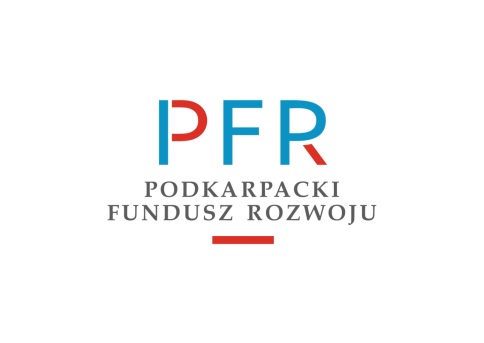 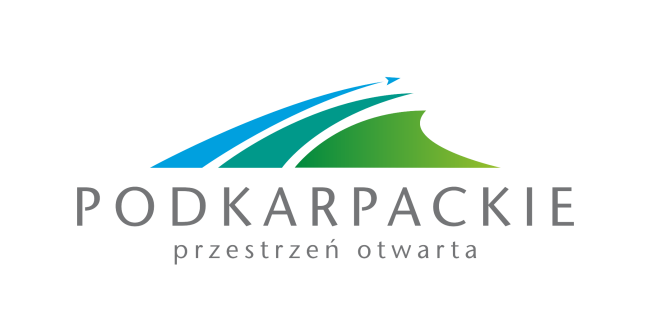 Podkarpacki Fundusz Rozwoju Sp. z o.o. w celu wsparcia mikro, małych i średnich przedsiębiorstw (MŚP) z obszaru województwa podkarpackiego, przygotował propozycję wsparcia finansowego w postaci – Pożyczek płynnościowych. Fundusz wprowadzając nowe pożyczki wychodzi naprzeciw oczekiwaniom naszych przedsiębiorców, którzy mocno odczuwają recesje i mają trudności związane z panującą pandemią. Aby maksymalnie ułatwić dostęp do tych pożyczek proponujemy możliwie szybką ścieżkę dostępu do finansowania. Nie wymagamy w tym przypadku od przedsiębiorcy przedstawiania zaświadczeń z ZUS i US ( jedynie oświadczenia), także nie jest konieczne robienie biznesplanu czy prognoz ( nie dotyczy pożyczki branżowej, gdzie będą wymagane prognozy).  Pożyczki te będą traktowane priorytetowo, tak aby maksymalnie skrócić czas na ich oczekiwanie. Także forma zabezpieczenia w głównej mierze oparta o weksel in blanco jest prosta i szybka w realizacji. Przedsiębiorca ubiegający się o te pożyczki musi jedynie wypełnić wniosek i zebrać dokumenty wymienione na naszej stronie.Środki z Pożyczki mogą zostać przeznaczone na wydatki bieżące, obrotowe, w tym np.:• wynagrodzenia pracowników (w tym także składowe należne ZUS, US),• zobowiązania publiczno-prawne • spłatę zobowiązań handlowych, pokrycie kosztów użytkowania infrastruktury itp.,• zatowarowanie, półprodukty itp.,• wydatki niezbędne do zapewnienia ciągłości działania.Z pożyczek finansowane są wydatki w kwotach brutto tj. z podatkiem VAT, bez względu na to czy Pożyczkobiorca ma prawną możliwość odzyskania naliczonego podatku VAT.Pożyczki płynnościowe:Kwota pożyczki do 100 tyś zł.Okres finansowania: do 36 miesięcy (karencja w spłacie kapitału do 6 miesięcy) Oprocentowanie: zmienne nie niższe niż stopa referencyjna wyznaczona zgodnie z wytycznymi  Komisji Europejskiej Prowizja od udzielonej pożyczki – brakOkres udzielania pożyczki do 31.12.2020 roku.Zabezpieczenie spłaty: obligatoryjnie weksel in blanco, możliwe inne prawne formy zabezpieczeń ustanawiane indywidualnie w zależności od oceny poziomu ryzyka.Kwota pożyczki do 150 tyś zł.Okres finansowania: do 60 miesięcy  (karencja w spłacie kapitału do 6 miesięcy)Oprocentowanie: zmienne nie niższe niż stopa referencyjna wyznaczona zgodnie z wytycznymi  Komisji Europejskiej Prowizja od udzielonej pożyczki – brakOkres udzielania pożyczki do 31.12.2020 roku. Zabezpieczenie spłaty: obligatoryjnie weksel in blanco, możliwe inne prawne formy zabezpieczeń ustanawiane indywidualnie w zależności od oceny poziomu ryzyka.Pożyczka branżowa do 300 tyś zł ( turystyka, gastronomia i usługi noclegowe)Okres finansowania: do 72 miesięcy ( karencja w spłacie kapitału do 6 miesięcy)Oprocentowanie: zmienne nie niższe niż stopa referencyjna wyznaczona zgodnie z wytycznymi  Komisji Europejskiej Prowizja od udzielonej pożyczki – brakOkres udzielania pożyczki do 31.12.2020 roku.Zabezpieczenie spłaty: obligatoryjnie weksel in blanco, możliwe inne prawne formy zabezpieczeń ustanawiane indywidualnie w zależności od oceny poziomu ryzyka.Wydatkowanie środków Pożyczki musi zostać należycie udokumentowane w terminie do 180 dni od dnia wypłaty całkowitej kwoty Pożyczki, przy czym termin ten dotyczy daty wystawienia dokumentów potwierdzających wydatkowanie środków. Dokumentem potwierdzającym wydatkowanie środków zgodnie z celem, na jaki zostały przyznane jest faktura lub dokument równoważny w rozumieniu przepisów prawa krajowego. Więcej informacji o ofercie na naszej stronie http://www.pfr-podkarpackie.pl/oferta.html oraz profilu na Facebooku: https://www.facebook.com/PodkarpackiFunduszRozwoju/www.pfr-podkarpackie.pl Podkarpacki Fundusz Rozwoju  Sp. z o.o.Króla Kazimierza 7 lok.2 35-061 RZESZÓWTel.17 786 35 49, fax 17 784 40 16sekretariat@pfr-podkarpackie.pl